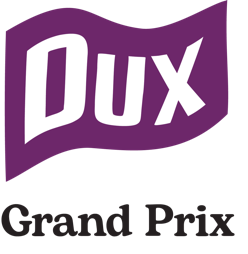 CONCOURS LES GRANDS PRIX DUX manger mieux 2023qU’EST-CE QUE La JOURNÉE DUX & LES GRANDS PRIX DUX Depuis 2013, la journée formée par les conférences DUX et le Gala des Grands Prix DUX est un incontournable du secteur alimentaire. En journée, les conférences DUX présentent aux professionnels de l’industrie un regard nouveau sur une multitude d’enjeux qui touchent leur quotidien. Alimentation responsable, innovation, amélioration de l’offre, présence et transparence ; comment répondre à ces enjeux sociétaux en tant qu’industrie? À l’occasion d’une journée où l’alimentation sera observée sous ces dimensions, professionnels du secteur bioalimentaire, de la nutrition, du développement durable, de l’emballage et bien d’autres secteurs pourront apprendre, partager et célébrer ce qui se fait de meilleur dans ces sphères complémentaires. Chaque année, les Grands Prix DUX met en lumière le leadership d’entreprises agroalimentaires, d’OBNL, d’institutions et d’entreprises commerciales non alimentaires qui ont innové pour contribuer à améliorer l’alimentation de la population. Lors du Gala des Grands Prix DUX, plusieurs prix sont remis. En d’autres mots, DUX est le premier concours qui vise à reconnaître, à valoriser et à faire rayonner les produits et initiatives qui inspirent les Canadiens à manger mieux.Les entreprises et institutions contribuant de façon positive à une ou plusieurs dimensions du Mouvement DUX, soient l’offre produit, la communication, l’accessibilité, l’écoemballage et la réduction du gaspillage alimentaire, sont invités à rejoindre le Club DUX, qui inclus automatiquement la participation aux Grands prix DUX de l’année en cours.DATE ET LIEU DE L’ÉVÉNEMENTLa Journée DUX et le Gala des Grands Prix DUX aura lieu le 22 février 2023 au Marché Bonsecours, Montréal.COVID-19 : Pour cette édition, l’évènement s’ajustera aux directives de l’Institut national de santé publique du Québec afin de respecter les normes sanitaires en vigueur. Ainsi, tous les détails sur le déroulement incluant le dévoilement des finalistes, les conférences, le réseautage et les galas, vous seront communiqués ultérieurement cet automne.CANDIDATS ADMISSIBLESSont admissibles à ce concours, les entreprises commerciales ayant modifié ou lancé des produits alimentaires, ou mis en place des initiatives ayant contribué à améliorer l’offre et les saines habitudes alimentaires.Sont aussi admissibles à ce concours, les organisations sans but lucratif, les institutions, les travailleurs autonomes et les entreprises commerciales ayant mis sur pied une initiative, un programme ou un projet de formation, de sensibilisation, de valorisation ou de transfert d’expertise encourageant les saines habitudes alimentaires.Sont aussi admissibles dans la catégorie « En ébullition » les entreprises qui prévoient lancer un produit ou une initiative entre le 31 janvier 2023 et le 31 décembre 2023.Comment soumettre une candidature?Les inscriptions aux Grands Prix DUX se font en 3 étapes :Étape 1 : Inscription au Club DUX : Pré-inscription au Grands Prix DUX et paiementVous trouverez le formulaire ici : https://edikom.formstack.com/forms/club_dux_2023 Les pré-inscriptions se terminent le 12 DÉCEMBRE À MINUIT.À la suite de cette pré-inscription, vous recevrez un courriel qui contiendra tous les liens, les documents et les informations nécessaires pour vous aider à compléter votre dossier de candidature.***Pus tôt vous complétez votre pré-inscription, plus de temps vous bénéficiez pour compléter votre dossier de candidature des Grands Prix DUX.Étape 2 : Dépôt du dossier de candidature : Remplir le formulaire officiel et envoyer les annexes demandéesRépondre à toutes les questions du formulaire :Vous recevrez le lien de ce formulaire dans votre courriel de confirmation à la suite de votre inscription au Club DUX.Il vous sera possible d’enregistrer vos réponses et de compléter le formulaire à différents moments.2.2 Envoyer toutes les annexes demandées* :Vous devrez déposer les annexes demandées dans un dossier Google Drive. Vous recevrez le lien de ce dossier, personnalisé selon votre catégorie, dans le courriel de confirmation suite à votre pré-inscription.Vous aurez accès à ce dossier en tout temps pour y déposer vos annexes et les modifier au besoin. La date limite pour la réception de votre dossier complet est le 19 DÉCEMBRE à MINUIT.*Note: toutes vos annexes devront être accompagnées du nom de votre produit ou initiative (dans le document et dans le nom du fichier).La candidature doit être déposée par l’entreprise ou l’organisation qui désire faire reconnaitre son rôle de leader en matière de promotion de la santé par l’alimentation. Le dossier soumis doit être signé par un représentant de la haute direction de l’entreprise ou de l’organisation. Le dossier de candidature ne peut pas être soumis par une tierce-partie.Envoi du produit soumis au concours :Pour la catégorie PRODUIT, vous devez fournir 100 échantillons pour l’évaluation par le jury d’experts et consommateurs. Si vous n’êtes pas en mesure de fournir 100 échantillons, veuillez communiquer au info@mouvementdux.com. Vous pourrez participer aux Grands prix DUX quand même.Pour la catégorie INITIATIVE EN COMMUNICATION (livre ou magazine), pouvez envoyer 3 exemplaires. S’il est impossible de faire parvenir les exemplaires, une copie numérique est demandée.La réception des produits doit se faire au plus tard le 19 DÉCEMBRE avant 16h00.	Adresse d’envoi des produits ou des livres :EDIKOM DISTRIBUTION – GRANDS PRIX DUX880 rue Jean-NeveuLongueuil, QC J4G 2M1Validation des inscriptionsEDIKOM fera un premier contrôle des dossiers d’inscription afin de vérifier qu’ils sont admissibles et qu’ils sont dûment remplis et accompagnés des documents essentiels à la compréhension du projet présenté. Par la suite, chaque membre du jury recevra les dossiers en ligne afin de les étudier et de les évaluer. À noter que les membres du jury se réservent le droit de reclasser une candidature sous une autre catégorie ou sous-catégorie.Frais d’inscription
Les frais d’inscription d’un dossier aux Grands Prix DUX sont à tarification unique, à l’exception d’un rabais de 30% pour les entreprises en démarrage et petits OBNL.*Tarifs sujets à changement.Note : Dans le cas des livres et magazines, le type de participant sera basé sur la maison d’édition, et non l’auteur.Jury d’EXPERTSLe jury des Grands Prix DUX est composé d’une treintaine de spécialistes qui détiennent des expertises diverses dans les secteurs de la promotion de la santé, de l’alimentation, des emballages et de l’environnement.Le président du jury se donne le droit de demander l’avis d’experts afin d’éclaircir ou de préciser des notions techniques indispensables et déterminantes pour la bonne compréhension du projet présenté.Délibérations et évaluation :Chaque membre du jury sera tenu d’évaluer toutes les candidatures reçues sur la base d’une grille d’évaluation spécifique à chaque catégorie du concours. Une note moyenne sera ensuite octroyée par le jury pour chaque candidature.Pour être considéré comme finaliste dans une catégorie, un candidat doit avoir reçu par les membres du jury une note moyenne de 70%. À moins d’une égalité entre deux notes, deux à cinq finalistes seront désignés selon les meilleures notes dans chaque catégorie du concours. Le gagnant sera celui ayant obtenu le plus au score.VOTE DU PUBLIC - ConsommateursPartie 1 : Jury consommateursEn plus du jury d’experts, les membres consommateurs du Club DUX constituent le jury consommateurs. Grâce aux envois de produits inclus dans votre inscription, les membres du Club DUX évaluent les candidatures sur la base d’une grille d’évaluation spécifique à ce concours. Une note moyenne pour chaque produit sera octroyée par ce jury.Partie 2 : Vote du public en ligneIl y aura également un vote du public en ligne qui se tiendra en janvier 2023. Les consommateurs seront invités à consulter les fiches des candidats en ligne et à voter pour leur coup de cœur.Le prix du public sera remis dans chaque catégorie (5 prix du public) au candidat ayant reçu le plus haut nombre de votes. À noter que pour recevoir un prix du public, le candidat doit avoir reçu une note minimale de 70% de la part du jury d’experts.Catégories DU CONCOURSSix grandes catégories sont maintenant disponibles.Produit ou gamme de produits alimentaires Initiatives en communicationInitiatives en accessibilitéInitiatives en écoemballageInitiatives en réduction du gaspillageProduit ou initiative en ébullition*Tout produit alimentaire qui se mange ou qui se boit doit s’inscrire dans la catégorie PRODUIT. Les prix pour le design et l’éco conception sont désormais dans cette catégorie. Les catégories « Initiative en écoemballage » et « Initiatives en réduction du gaspillage » sont destinées uniquement aux initiatives collectives.Catégorie 1 : PRODUIT OU GAMME DE PRODUITS ALIMENTAIREDéfinition : Produit transformé, emballé et distribué qui contribue au manger mieux par sa valeur ajoutée, son goût, son design d’emballage et son côté écoresponsable.Type de produit : GARDE-MANGERProduits d’épicerie : Ingrédients pour cuisson et préparation (farine, bouillon, etc.), pâtes, riz et dérivés, aliments en conserves et pots, condiments, épices, huiles, vinaigres, vinaigrettes et sauces, miels, sirops, tartinades, confitures, collations sucrées/salées, barres, céréales, cafés, thés, boissons chaudes, jus et boissons non réfrigérésBoulangerie : Pains, pâtisseries, biscuitsFRIGOProduits laitiers et substituts : Laits, crèmes, beurres, margarines, yogourts, fromages, desserts laitiersBoissons : Jus, prêts à boire et boissons froides, bières, cidres, vins et alcoolsFruits et légumes : Fruits/légumes et salades préemballéesProtéines : Viandes, poissons, substituts/protéines végétales (tofu, tempeh, légumineuses, noix, etc.), œufs, préparation à base d’œufsPrêt à manger : plats prêts à manger/à réchauffer (à base de viandes, volailles, poissons), charcuteries, plats prêts à manger/à réchauffer (substituts végétariens)CONGÉLATEURSurgelés : Ingrédients, produits bruts, fruits, légumes, repas prêts à manger/à réchauffer et plats d’accompagnements, crèmes glacées, desserts glacésCatégorie 2 : INITIATIVE EN COMMUNICATIONDéfinition : Initiative en communication qui, par la transparence de son contenu aide à la compréhension du manger mieux et en encourage sa consommation.Types d’initiatives : LivresMagazines et éditions thématiquesSite web ou application mobileCampagne publicitaire ou publicité sur lieu de venteÉmissions de télévision, de radio ou baladosProgramme ou formationCatégorie 3 : INITIATIVE EN ACCESSIBILITÉDéfinition : Projet et initiative de distribution ou de formation qui favorise l’accès au manger mieux pour tous.Types d’initiatives : Vente de produits non transformés Distribution en centre communautaireDistribution de plats à emporter à cuisinerFormation en centre communautaire, en entreprise ou en institutionMenu en restauration commercialeCatégorie 4 : INITIATIVE EN ÉCOEMBALLAGEDéfinition : Projet ou initiative qui réduit l’impact de l’emballage sur l’environnement par sa façon de faire écoresponsable et la gestion du cycle de vie.Types d’initiatives : Contenant/emballageInitiative au niveau du cycle de vieCatégorie 5 : INITIATIVE POUR RÉDUIRE LE GASPILLAGE ALIMENTAIREDéfinition : Initiative collective de sensibilisation, de réduction, de récupération et de valorisation pour éviter que des denrées alimentaires soient jetées.Types d’initiatives : Projet d’OBNLEn restauration commercialeEn restauration institutionnelleChez les producteurs de matières premières et ingrédientsDans les magasins d’alimentationFormationCatégorie 6 : PRODUIT OU INITIATIVE EN ÉBULITTIONDéfinition : Produit ou initiative qui seront lancés entre le 31 janvier 2022 et le 31 décembre 2022.Types d’initiatives : 6.1.1   Produits alimentaires6.1.2   Initiatives en communication 6.1.3.  Initiatives en accessibilité 6.1.4.  Initiatives en écoemballage6.1.5.  Initiatives pour réduire le gaspillage alimentaireTAILLES D’ENTREPRISES* Très Petite entreprise ou OBNL (de 1 à 9 employés et - de 1M$ de chiffres d’affaires)Petite entreprise ou OBNL (De 10 à 99 employés et - de 10M$ de chiffres d’affaires)Moyenne et Grande Entreprise ou OBNL (+ de 100 employés et + de 10 M$ de chiffres d’affaires)*Pour vous classer dans une catégorie, vous devez répondre aux 2 critères. Si votre chiffre d’affaires est supérieur à celui indiqué dans la catégorie sélectionnée, vous devez vous inscrire dans la catégorie supérieure. CRITÈRES D’ÉVALUATIONLes dossiers des candidats seront évalués selon les critères de chacune des catégories.GRILLE D’ÉVALUATIONCatégorie 1 : PRODUIT OU GAMME DE PRODUITS ALIMENTAIRE(Inclut la catégorie EN ÉBULLITION/PRODUIT OU GAMME DE PRODUITS ALIMENTAIRE)Pour être considéré comme finaliste dans cette catégorie, un candidat doit avoir reçu par les membres du jury une note moyenne de 70% pour le critère, mais également une note moyenne de 70% sur le critère spécifique des valeurs ajoutées.1-1 : Identification et description du produit1-1-A : Titre ou nom du produit 1-1-B : Description du produit 1-1-C : Valeur ajoutée principale du produit (Qualité des ingrédients, valeurs nutritionnelles, réponse à un besoin consommateur, accessibilité en prix)1-1-D : Cible consommateur 1-1-E : Date de mise en marché au Canada 1-1-F : Prix du produit au détail 1-1-G : Distribution numérique du produit (nombre de magasins et plateformes en ligne) Critère 1 : Valeurs ajoutées 40%SOUS-CRITÈRES :: Amélioration de l’offre alimentaire : 40%1-2-1 : Contribution nutritionnelle pour le consommateur : Composition et Valeurs nutritives 20%1-2-1-A : Composition des Ingrédients : quantité, qualité, naturalité.1-2-1-B : Qualité nutritive du produit : Niveau de sel, sucre et gras trans < 15% de la VQ                                                                      Apport en fibres, protéines, vitamines et minéraux1-2-1-C : Réduction du niveau de sel, de sucre ou de gras trans (vs votre ancien produit ou la catégorie) (si applicable)1-2-1-D : Retrait partiel ou total d’additifs alimentaires (vs votre ancien produit ou la catégorie) (si applicable)1-2-2 : Expérience consommateur 10%1-2-2-A : Réponse à un besoin consommateur (recette, expérience)1-2-2-B : Permet de consommer le produit dans d’autres occasions1-2-2-C : Offre une portion adaptée aux besoins du consommateur1-2-2-D : Contribue à la convivialité du repas1-2-3 : Accessibilité du produit pour le consommateur 10%1-2-3-A : Accessibilité prix du produit (égal ou inférieur au marché) 1-2-3-B : Accessibilité physique du produit (niveau de distribution, facilité de se le procurer)1-2-3-C : Contribution à l’économie localeCritère 2 : Goût 20%Les candidats n’ont pas à remplir les questions suivantes, le produit sera goûté et évalué par un jury de consommateurs et jury d’experts.2-1 : Évaluation du gout 2-2 : Évaluation de l’aspect et de la texture 2-3 : Évaluation de la couleur 2-4 : Évaluation de l’odeur Critère 3 : Design 20%SOUS-CRITÈRES :3.1 : Esthétisme du design 5%3-1-A : Caractère distinctif (En quoi le design de l'emballage se démarque-t-il de ses concurrents)3-1-B : Impact visuel (De quelle façon le design de l’emballage attire-t-il l’oeil de loin)3-1-C : Qualité du graphisme (Choix des matériaux d’impression, qualité des images, typographie, rendu des couleurs, exécution d’impression)3-2 : Ergonomie de l’emballage 5% (Facilité de prise en main, d’utilisation pour le consommateur, forme, poids)3-2-A : Praticité pour le consommateur (facilité d’ouverture, conservation à l’utilisation)3-2-B : Fonctionnalité du design (Ergonomie, forme, prise en main du contenant, occupation de l’espace en tablette ou à la maison (garde-manger, frigo, congelo)3-2-C : Optimisation de la manutention lors du transport et de la distribution3-3 : Compréhension du produit 5%3-3-A : Reconnaissance du produit3-3-B : Clarté générale des informations sur l’emballage individuel et sur le suremballage3-3-C : Précision de l’information nutritionnelle3-4 : Transparence et éthique 5%3-4-A : Information fiable et exhaustive sur la composition du produit (détail et origine des ingrédients)3-4-B : Information sur les méthodes de production et sur la chaine d’approvisionnement3-4-C : Engagement réel en matière de responsabilité sociale et sécurité alimentaireCritère 4 : Eco conception 20%SOUS-CRITÈRES :4-1 : Choix et utilisation des matières premières 3%4-1-A : Choix : Niveau de naturalité et part locale des matières premières4-1-B : Transport des matières premières4-1-C : Travail d’optimisation avec les fournisseurs de matières premières4-2 : Choix et utilisation des matériaux d’emballage 10%4-2-A : Choix des matériaux d’emballage (mono matériau, % de matière recyclée)4-2-B : Niveau de recyclabilité : démarche, est-ce plus recyclable que les compétiteurs 4-2-C : Ratio emballage/produit, poids/masse emballage4-3 : Optimisation production 3%4-3-A : Contrôle et Réduction pertes matières premières et matériaux d’emballage4-3-B : Contrôle et réduction consommation eau, énergie et rejets4-3-C : Optimisation des cycles de production4-4 : Optimisation transport et durée de vie 4%4-4-A : Choix logistique et distribution des produits4-4-B : Optimisation de palettisation /transport4-4-C : Augmentation durée de vie du produit4-4-D : Fin de vie de l’emballageGRILLE D’ÉVALUATIONCatégorie 2 : INITIATIVE EN COMMUNICATION (Inclut la catégorie EN ÉBULLITION/INITIATIVE EN COMMUNICATION)Critère 1 : L’influence sur la compréhension du manger mieux 60%SOUS-CRITÈRES :1-1 : Identification et description de l’initiative 1-1-A : Titre ou nom de l’initiative 1-1-B : Cible consommateur de l’initiative 1-1-C : Date ou période de parution de l’initiative 1-1-D : Prix public de l’initiative (s’il y a lieu) 1-1-E : Portée de l’initiative (nombre de parution, nombre de personnes touchées) 1-1-F : Description et résumé de l’initiative 1-2 : Contribution au manger mieux de l’initiative 60%1-2-A : Aspects du manger mieux valorisé par l’initiative (composition des ingrédients,             valeurs nutritives, réponse à un besoin consommateur, valeurs environnementales)1-2-B : Type de contribution de l’initiative (informatif, éducatif, suggestif)1-2-C : Niveau de contribution de l’initiative (mise en valeur de l’adoption d’une meilleure             alimentation)1-2-D : Objectifs fixés et résultats de l’initiativeCritère 2 : Impact de l’initiative 40%SOUS-CRITÈRES :2-1 : La qualité de production de l’initiative (image, photos, écriture, support)2-2 : L’originalité et l’impact de l’initiative (unicité dans le marché)2-3 : La clarté du message (vulgarisation, simplicité, compréhension)2-4 : La portée et la fréquence du message GRILLE D’ÉVALUATIONCatégorie 3 : INITIATIVE EN ACCESSIBILITÉ(Inclut la catégorie EN ÉBULLITION/INITIATIVE EN ACCESSIBILITÉ)Critère 1 : L’influence sur l’accessibilité au manger mieux 60%SOUS-CRITÈRES :1-1 : Identification et description de du projet ou de l’initiative1-1-A : Nom du projet ou de l’initiative 1-1-B : Cible consommateur de l’initiative 1-1-C : Date de mise en service 1-1-D : Prix public de l’initiative (lister des prix) si applicable1-1-E : Nombre de clients distribués ou touchés par l’initiative ou le projet1-1-F : Description du service offert 1-2 : Contribution à l’accessibilité au manger mieux 60%1-2-A : Aspect du manger mieux rendu plus accessible par le projet ou l’initiative (Qualité des produits distribués (ingrédients, valeurs nutritives) ou présentés dans la formation)1-2-B : Expérience consommateur (réponse à un besoin consommateur, variété de l’offre)1-2-C : Accessibilité du prix de l’initiative (égal ou inférieur au marché) (si applicable)Critère 2 : L’impact du projet ou de l’initiative 40%SOUS-CRITÈRES :2-1 : La qualité et la facilité d’accès au service du projet ou de l’initiative: Le niveau de satisfaction des personnes touchées par le projet ou l’initiative: L’originalité et la valeur ajoutée du service2-4 : La portée du service (nombre de clients) GRILLE D’ÉVALUATIONCatégorie 4 : INITIATIVE EN ÉCOEMBALLAGE(Inclut la catégorie EN ÉBULLITION/INITIATIVE EN ÉCOEMBALLAGE) Critère 1 : La réduction de l’impact de l’emballage alimentaire sur l’environnement 60%SOUS-CRITÈRES :1-1 : Identification et description de l’initiative/emballage1-1-A : Nom de l’initiative1-1-B : Description de l’initiative1-1-C : Objectif de l’initiative : niveau d’amélioration et de nouveauté1-1-D : Type de matériaux d’emballage et/ou de suremballage utilisé1-1-E : Liste partenaires dans l’initiative1-1-F : Date de lancement de l’initiative ou date prévue de mise en marché1-2 : Écoconception 60%1-2-A : Poids d’emballage dans l’initiative (si applicable)1-2-B : Recyclabilité de l’emballage par l’initiative (si applicable)1-2-C : Fonctionnalité de l’emballage par l’initiative (si applicable)Critère 2 : L’impact de l’initiative/emballage 40%2-1 : Degré de nouveauté et d’amélioration de l’initiative 2-2 : Approvisionnement : d’où provient l’emballage 2-3 : Géographique : locale, régionale, mondiale (si applicable)2-4 : La pertinence de l’initiative sur le marché visé (correspond à un besoin consommateur) 2-5 : L’impact économique de l’initiative 2-6 : L’impact environnemental de l’initiative (analyse du cycle de vie)GRILLE D’ÉVALUATIONCatégorie 5 : INITIATIVE POUR CONTRER LE GASPILLAGE ALIMENTAIRE(Inclut la catégorie EN ÉBULLITION/INITIATIVE POUR CONTRER LE GASPILLAGE ALIMENTAIRE) Critère 1 : La réduction de l’impact de l’alimentation sur l’environnement 60%SOUS-CRITÈRES :1-1 : Identification et description de l’initiative1-1-A : Identification et description de l’initiative1-1-B : Nom de l’initiative1-1-C : Description de l’initiative1-1-D : Objectif de l’initiative : niveau de réduction1-1-E : Liste partenaires dans l’initiative1-1-F : Date de lancement de l’initiative1-2 Réduction du gaspillage alimentaire 60%1-2-A : Réduction des gaspillages alimentaires grâce à l’initiative (si applicable)1-2-B : Amélioration de l’accessibilité de l’offre grâce à l’initiative (si applicable)1-2-C : Amélioration du prix public de l’offre grâce à l’initiative (si applicable)Critère 2 : L’impact de l’initiative 40%2-1 : Niveau d’originalité et d’amélioration de l’initiative (côté novateur de l’initiative)2-2 : La portée de l’initiative 2-3 : La pertinence de l’initiative sur le marché visé (correspond à un besoin) 2-4 : Pérennité de l’initiativeà gagnerFinalistes :Tous les finalistes de la catégorie PRODUIT OU GAMME DE PRODUITS ALIMENTAIRE auront une intégration gratuite sur le Marché DUX et pourront être vendus dans les boîtes DUX.Les finalistes par catégorie recevront un certificat portant la mention Grands Prix DUX 2022 - Finaliste catégorie « X ».Les finalistes ont la possibilité d’utiliser la mention Grands Prix DUX 2023 – Finaliste catégorie « X » ainsi que le logo des Grands Prix DUX dans leurs communications, à l’exception de leur produit ou l’emballage du produit.Gagnants :En plus d’avoir la possibilité d’utiliser la mention Grands Prix DUX 2023 - Gagnant catégorie « X » et le logo des Grands Prix DUX dans leurs communications, les entreprises lauréates se verront également offrir de nombreuses occasions de visibilité, notamment : Campagne publicitaire multiplateforme DUX mettant de l’avant les lauréats 2023Campagne de relations de presse – à confirmer (présentation des lauréats dans les médias spécialisés, possibilité d’entrevues, etc.)Présentation des résultats du concours, compte-rendu de la soirée du Gala sur le site Internet et sur l’infolettre des magazines L’actualité ALIMENTAIRE.Visibilités annuelles sur le site du Mouvement DUXLes prix DUX :11 différents prix seront remis aux gagnants de chaque catégorie, par taille d’entreprise.DUX Meilleur produit (cumulatif des 4 critères de la catégorie PRODUIT)DUX Meilleure valeur ajoutéeDUX Meilleur goûtDUX Meilleur du design d’emballageDUX Meilleure écoconceptionDUX Meilleure initiative en communicationDUX Meilleure initiative en accessibilitéDUX Meilleure initiative en écoemballageDUX Meilleure initiative pour réduire le gaspillage alimentaireDUX En ébullition DUX Vote du publicGagnants VOTE DU PUBLIC :Les organisations gagnantes du Vote du public pourront utiliser la pastille les désignant comme tel dans toutes leurs communications à l’exception de leur emballage ou de leur produit. Utilisation du logo DUX :L’utilisation du logo DUX sur un emballage ou un produit doit être approuvée par EDIKOM et DUX manger mieux avant la mise en marché. Pour obtenir l’autorisation d’utiliser le logo DUX sur un emballage ou un produit, l’entreprise doit d’abord :Faire une demande écrite d’utilisation du logo DUX sur un produit ou un emballage qui a préalablement été soumis au concours LES GRANDS PRIX DUX.Envoyer des échantillons de produits pour des fins d’analyses par une firme externe mandatée par DUX. L’objectif est de confirmer que les informations de la fiche nutritionnelle du produit, qui a été soumis au jury DUX pour évaluation, sont exactes. Les frais de cette analyse sont assumés par EDIKOM.Si le produit respecte la fiche nutritionnelle et les allégations faites au jury DUX, l’entreprise sera invitée à soumettre à DUX des maquettes visuelles de l’emballage avec le logo DUX pour approbation.Suite à ces trois étapes, le à DUX remettra une autorisation écrite à l’entreprise qui pourra alors utiliser le logo pour une période de douze (12) mois. Après cette première période de douze (12) mois, si l’entreprise gagnante souhaite conserver le logo sur ses emballages, elle devra fournir une nouvelle demande écrite à EDIKOM, ainsi qu’une analyse de son produit. (L’analyse ne doit pas dater de plus de trois (3) mois)Si le produit respecte toujours la fiche nutritionnelle et les allégations faites au jury DUX, EDIKOM donnera une nouvelle autorisation valide pour douze (12) mois. L’entreprise pourra répéter cette demande d’utilisation chaque année, pour autant qu’aucun changement ne soit apporté à la composition du produit.  IMPORTANTUn produit qui change ultérieurement de composition ne peut EN AUCUN CAS utiliser le logo DUX. Ledit produit devra être soumis à nouveau aux membres du jury du concours LES GRANDS PRIX DUX.EDIKOM se réserve le droit d’analyser le produit à tout moment afin de s’assurer que le produit respecte toujours la fiche nutritionnelle soumise au jury DUX. responsabilitésEDIKOM se réserve le droit d’utiliser le matériel fourni (nom, logo, photos, etc.) dans ses publications et produits comme outil promotionnel du concours ou encore pour un reportage journalistique dans toute autre publication.Règlements généraux Aucun document transmis dans le cadre du concours ne sera retourné à l’entreprise ou l’organisation participante. Tous les documents déposés lors de l’inscription au concours seront détruits par déchiquetage à la fin du concours.Les organisateurs se réservent le droit de rejeter les dossiers d’inscription incomplets, les dossiers ne remplissant pas les conditions requises, les dossiers n’ayant pas été rédigé de façon claire ou lisible et les dossiers n’ayant pas été soumis à la date limite indiquée dans le présent document.Les membres du jury se réservent le droit de contacter un candidat si des clarifications sur le projet déposé leurs semblent nécessaires afin de bien juger du projet.Les décisions du jury sont sans appel. Si, de l’avis du jury, aucune candidature dans une catégorie donnée n’atteint un pointage minimal pour être considérée comme finaliste, le jury et les organisateurs du concours se réservent le droit de n’accorder aucun prix dans la catégorie.En aucun temps les membres du jury ne seront autorisés à divulguer les notes d’évaluation des délibérations. Toutefois, les organisateurs du concours pourront communiquer aux participants qui en font la demande une évaluation qualitative des projets évalués.Les organisateurs se réservent le droit d’utiliser ou de permettre l’utilisation des noms ou des logos des finalistes et des gagnants sans paiement de cachet, droits ou redevances et ce, aux seules fins de la promotion du concours.L’entreprise ou l’organisation participante doit obligatoirement signer un formulaire d’exonération, c’est-à-dire, une déclaration en vertu de laquelle elle dégage de toute responsabilité les organisateurs ainsi que toutes personnes et organismes engagés dans le concours.Les organisateurs et les membres du jury traiteront de façon confidentielle tous les documents relatifs aux candidatures soumises dans le cadre de ce concours.CONTACT ET QUESTIONSL’équipe DUX
514 990-6967, poste 221info@mouvementdux.com880 rue Jean-Neveu, Longueuil, QC J4G 2M1Types d’entrepriseTARIFSEntreprise en démarrage  Petit OBNL (En affaires depuis deux ans ou moins)(Moins de 1 million de chiffres d’affaires) 275 $ + taxes par candidature*Petite et moyenne entrepriseGrande entrepriseGrand OBNL (Plus de 1 million de chiffres d’affaires)Institution gouvernementale (Établissements d’enseignement, hôpitaux, etc.) 390 $ + taxes par candidature*